                                                             УКРАЇНАБІЛОБОЖНИЦЬКА ЗАГАЛЬНООСВІТНЯ ШКОЛА І – ІІІ СТУПЕНІВТернопільська обл., Чортківський р-н., с. Білобожниця, вул. Л. Українки,5, інд. 48530,Е-mail: biloboz@i.ua  код ЄДРПОУ 24618845«20» січня  2023р.                      с.Білобожниця                               №___________                                                     Відгукпро педагогічну та методичну діяльність  вчителя української мови та літературиБілобожницької загальноосвітньої школи І-ІІІ ступенівЛесик Лідії Антонівни, 01.01.1968 р.н.Лесик Лідія Антонівна має повну вищу освіту за спеціальністю «викладач української мови і літератури», яку здобула у Чернівецькому державному університеті ім. Ю. Федьковича у 1995 р.  В даній школі працює з 1988 року.  Лесик Л.А. було підтверджено  кваліфікаційну категорію «спеціаліст вищої категорії» та педагогічне звання «старший вчитель» атестаційною комісією ІІ рівня  04 квітня 2019 р.В процесі роботи зарекомендувала себе як досвідчений, висококваліфікований педагог, має грунтовні знання  основних  нормативно-правових документів в галузі освіти, досконало володіє сучасною методикою викладання. Особливу увагу приділяє вихованню в учнів потреби вивчати рідну мову, забезпечує оволодіння здобувачами навичок усного і писемного мовлення.Лідія Антонівна – творча особистість. Її уроки завжди добре продумані і підготовлені, цікаві, патріотично та інформаційно насичені, відзначаються високим темпом, щільністю, стрункою логічною завершеністю, добором ефективних форм і методів навчання, що забезпечують активну розумову діяльність та пізнавальну активність школярів, міцне засвоєння знань. Основними принципами викладання предметів є принцип науковості, доступності, наочності і проблемності. Інноваційні технології, зокрема, використання електронних засобів навчання, інтерактивні форми навчання становлять основу при проведенні уроків української мови та літератури.З метою реалізації культурологічної змістової лінії вчителька добирає систему текстів, мовний матеріал, що представляють національну культуру українського народу, сприяють формуванню патріотичних почуттів, розвитку естетичних смаків, формуванню моральних переконань. Завдяки цьому в учнів виховується інтерес до творчості українських письменників, діячів мистецтва, культури.  Її система роботи  дозволяє   ефективно організувати самостійну роботу учнів та вдосконалювати позакласну роботу в школі.Лесик Л.А. в даному атестаційному періоді працює  над методичною проблемою «Позакласна робота з  української літератури як важлива складова освітнього процесу». Практична значущість її проблеми спрямована на реалізацію завдань, визначених чинною Програмою з української літератури. Велику увагу вчителька приділяє активізації мовної діяльності учнів, опануванню ними монологічного та діалогічного мовлення, правилами мовної поведінки; розвиває вміння послідовно і грамотно висловлювати в усному і писемному мовленні. Вивчаючи твори українських письменників і, беручи за приклад їх життя та життя героїв їхніх творів, виховує в учнів громадську позицію і високі моральні якості. Значну увагу приділяє розвитку читацьких умінь, виховує культуру читання. Значна частина школярів має навички самостійної роботи, вміють користуватися довідковою літературою, робити висновки, аналізувати тексти, готувати короткі усні та письмові повідомлення.  Під час  роботи у школі  учні та учениці Лідії Антонівни є призерами всеукраїнської олімпіади з предметів  2 та 3 рівнів,  також  є постійними дописувачами районної газети «Голос народу», соціальних мереж, блогів та сайтів.  Вчителька розробила цікаву програму роботи з обдарованими дітьми, на високому рівні проводить позакласні заходи із своїх предметів, з сценаріями яких ділиться із колегами по фаху. Широкий професійний кругозір, активні пошуки нового, неординарний підхід до процесу навчання та виховання засвідчують, що  Лідія Антонівна – педагог, який іде в ногу з часом і докладає всіх зусиль, щоб сприяти ефективному формуванню освіченої особистості, підготовленої до життя, в процесі якого готові постійно вчитися. Творчий пошук, прагнення до неординарного розв’язання методичних проблем, пробудження в учнів та учениць інтересу до вивчення української мови та літератури, розвиток у них літературно-мовного чуття – така, загалом, робоча програма вчителя.   Наполегливою працею, творчим неспокоєм здобула заслужену повагу учнів, батьків, колег та громадськості.Документ складено для розгляду на засіданні науково-методичної ради ТОКІППО методичної розробки «Українське понад усе!» (збірник сценаріїв позакласних заходів з української літератури) претендента Лесик Л.А. на присвоєння звання «учитель-методист».          Заступник директора школи                             Ольга ГреньківРецензіяна розробку посібника сценаріїв «Українське понад усе» спеціаліста вищої категорії, вчителя української мови та літератури Білобожницької загальноосвітньої школи І-ІІІ ступенів Лесик Лідії Антонівни       У роботі, що рецензується, розглядається питання щодо впровадження в освітній процес сучасної української школи інноваційних педагогічних технологій, а саме узагальнено досвід роботи вчителя української мови та літератури Лесик Лідії Антонівни з методичної проблеми «Позакласна робота з  української літератури як важлива складова освітнього процесу». Тема досвіду є безумовно актуальною, оскільки в сучасних умовах зростає зацікавленість проблемою національного та духовного  виховання  в країні, а тим більше в освітньому просторі сучасної української школи. Тому автор розробки  використовує ефективні педагогічні засоби та технології, які забезпечували б виховання у дітей та молоді суспільно значущих соціальних і морально-духовних цінностей, становлення життєстійкої і життєздатної особистості, розвивали б бажання читати художню літературу, формували б вміння аналізувати історичні та суспільні події через художній твір. Розробки сценаріїв містять матеріал, який призначений для збагачення й розширення знань учнів з  української літератури, створення інтелектуального фону, що сприяє свідомому і глибокому засвоєнню програмового матеріалу; поглиблення набутих на уроках знань, розвиток умінь і навичок усного мовлення, ініціативи, самостійності, творчих здібностей учнів, їх пізнавальних інтересів; забезпечення виховної спрямованості уроків літератури, формування почуття патріотизму, дружби, толерантності, поваги до сьогодення та минулого українського народу, любові до рідного краю та вірності Україні.Даний посібник допоможе вчителям загальноосвітніх закладів вміло й цікаво проводити позакласні заходи, щоб  зацікавити підростаюче покоління історією походження літературних творів, викликати бажання цікавитися біографією письменників, усвідомлювати їх життєвий вклад у розвиток української літератури, культури, державності, розуміти розвиток української літератури, повніше осмислювати художньо-зображальні засоби через композицію літературно-музичних композицій, вміщених у дану роботу.       У цілому розробка сценаріїв «Українське понад усе»   відповідає вимогам до такого роду робіт і може бути рекомендована для використання вчителям-предметникам, класним керівникам, педагогам-організаторам, бібліотекарям загальноосвітніх шкіл.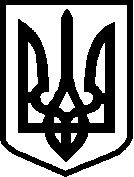 